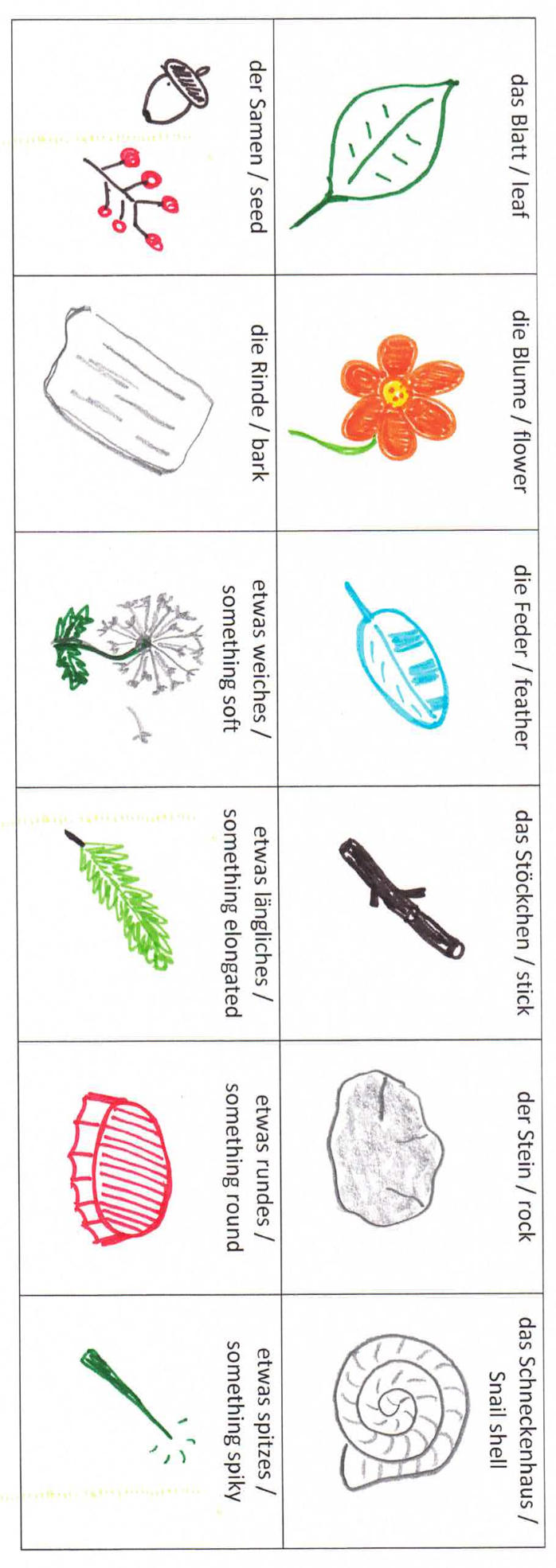 GerdasNaturschatzkiste